CMG Timesheet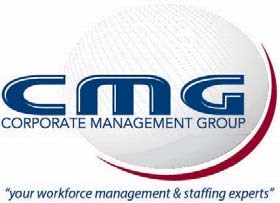 Employee Name: ______________________________________ Client: ________________________ Week Ending date: _______________Instructions for Completing and Submitting Timesheet: Complete all information on the timesheet. At the end of each week, have the supervisor sign your timecard and submit. Email timecard: Pay@corpmgmtgroup.com Timecards are due by Monday mornings at 10:00 AM Failure to turn them in on time may result in a delay in your paycheck If you have questions on submitting your timesheet please contact your recruiter.Employee Signature:                                                              	Date:                          	 Supervisor Signature:                                                              	Date:                          	 Supervisor Printed Name:                                                              	 Day Date Time In Time Out Time In Time Out Total Hours Monday Tuesday Wednesday Thursday Friday Saturday Sunday Regular Hours Overtime Hours CO Paid Sick Leave HoursTotal Hours 